Prepare for Possible Power ShutoffHere are 8 things you can do ahead of time to get ready for the potential loss of power:If you have lifesaving medical equipment:Verify PG&E has you registered with their Medical Baseline Allowance program,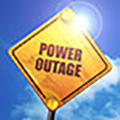 Plan to have back-up power sources for all critical medical needs (including refrigerated lifesaving medications), andHave pre-established connections with nearby family or neighbors to assist if needed.Talk to your medical provider about a power outage plan for medical devices powered by electricity and refrigerated medicines.Have a back-up charging system for cell phones and keep devices fully charged at all times. Keep them on and with you during Red Flag Warnings.Consider alternate power generation choices for your home or critical business systems. Be sure to follow all safety instructions for stand-alone power generators.  See Portable Generator Safety Tips for more information.Keep vehicle gas tanks full (gas pumps may be without power) and electric vehicles fully charged.Identify a place you can go to cool off, if necessary.Keep some cash on hand (credit/debit stations and ATMs may be without power).Check and update your emergency kit and supplies (include hard copies of critical information and life-saving prescriptions). Review the supplies that are needed in case of a power outage including flashlights, extra batteries food and water for every household member.Learn more about PG&E Power Shutoffs in your area and work with your neighbors to make sure everyone is safe and ready.While the County of Sonoma will not issue an evacuation notice for a power shutoff, the weather forecast includes high fire danger. Sign up to receive life-safety alerts and evacuation notices at SoCoAlert.com (or call 866 939-0911) and life-safety alerts from local law and fire agencies at Nixle.com (or text your ZIP Code to 888777). Make sure PG&E has your current contact information. Update your contact information with PG&E online or call (866) 743-6589.Learn More:https://socoemergency.org/get-ready/local-hazards/power-shutoffs/https://www.pge.com/en_US/residential/your-account/account-management/manage-your-account/alerts-and-notifications/update-your-contact-information.page 